

SPISAK SUDSKIH TUMAČA ZA BEČMEN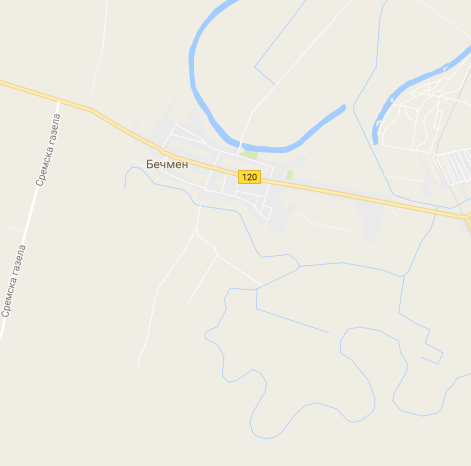 Sudski tumač za engleski jezik Bečmen
Sudski tumač za hebrejski jezik Bečmen
Sudski tumač za nemački jezik Bečmen
Sudski tumač za persijski jezik Bečmen
Sudski tumač za francuski jezik Bečmen
Sudski tumač za hrvatski jezik Bečmen
Sudski tumač za italijanski jezik Bečmen
Sudski tumač za japanski jezik Bečmen
Sudski tumač za ruski jezik Bečmen
Sudski tumač za latinski jezik Bečmen
Sudski tumač za norveški jezik Bečmen
Sudski tumač za mađarski jezik Bečmen
Sudski tumač za švedski jezik Bečmen
Sudski tumač za makedonski jezik Bečmen
Sudski tumač za španski jezik Bečmen
Sudski tumač za pakistanski jezik Bečmen
Sudski tumač za kineski jezik Bečmen
Sudski tumač za znakovni jezik BečmenSudski tumač za bosanski jezik Bečmen
Sudski tumač za poljski jezik Bečmen
Sudski tumač za arapski jezik Bečmen
Sudski tumač za portugalski jezik Bečmen
Sudski tumač za albanski jezik Bečmen
Sudski tumač za romski jezik Bečmen
Sudski tumač za belgijski jezik Bečmen
Sudski tumač za rumunski jezik Bečmen
Sudski tumač za bugarski jezik Bečmen
Sudski tumač za slovački jezik Bečmen
Sudski tumač za češki jezik Bečmen
Sudski tumač za slovenački jezik Bečmen
Sudski tumač za danski jezik Bečmen
Sudski tumač za turski jezik Bečmen
Sudski tumač za finski jezik Bečmen
Sudski tumač za ukrajinski jezik Bečmen
Sudski tumač za grčki jezik Bečmen
Sudski tumač za holandski jezik Bečmen
Sudski tumač za korejski jezik Bečmen
Sudski tumač za estonski jezik BečmenLokacijaBečmenInternetakademijaoxford.comTelefon+381(0)11/405-80-05+381(0)69/30-80-584+381(0)69/30-80-627Radno vreme8:00 AM – 4:00 PM
9:00 AM – 2:00 PM (Subotom)